CÂMARA MUNICIPAL DE RIBEIRA ESTADO DE SÃO PAULO 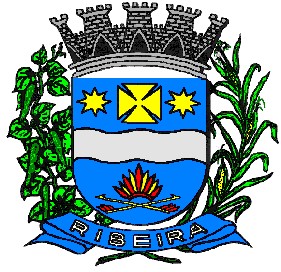 CNPJ Nº 02.170.230/0001-24, Avenida Candido Dias Batista, 136 – Centro, Telefone 15 -3555 – 1135 CEP:18380-000 – Ribeira – São Paulo. E-mail: camaramunicipalribeira@gmail.com                                          AVISO DISPENSA DE LICITAÇÃO Nº 001/2024 PROCESSO Nº 001/2024A Câmara municipal de Ribeira/SP, em atendimento ao §3º do art. 75 da Lei nº. 14.333/2021, torna público para conhecimento dos interessados, o presente aviso da Dispensa de Licitação Nº 001/2024 que tem por objeto: Contratação de empresa para prestação de serviços especializados de planejamento, organização e realização de Concurso Público de Provas e Títulos para seleção de candidatos para provimento de vagas em cargos de Nível Superior da Câmara Municipal de Ribeira a fim de obter propostas adicionais. Para tanto, convoca as empresas interessadas a enviarem suas propostas para o(s) objeto(s) constante(s) do Termo de Referência, disponibilizados no site www.camararibeira.sp.gov.br (aba licitação), e enviado exclusivamente para o e-mail camaramunicipalribeira@gmail.com ou entregue mediante protocolo na câmara Municipal de Ribeira até as 23h59 do dia 17/01/2024. A empresa detentora da proposta mais vantajosa para a Câmara municipal de Ribeira/SP, será comunicada para envio da documentação que comprove reunir as condições necessárias para contratar com a Administração, em até dois dias úteis após a convocação. Ribeira/SP, 10 de janeiro de 2024. Márcio Rodrigues de Lima Presidente da Câmara 